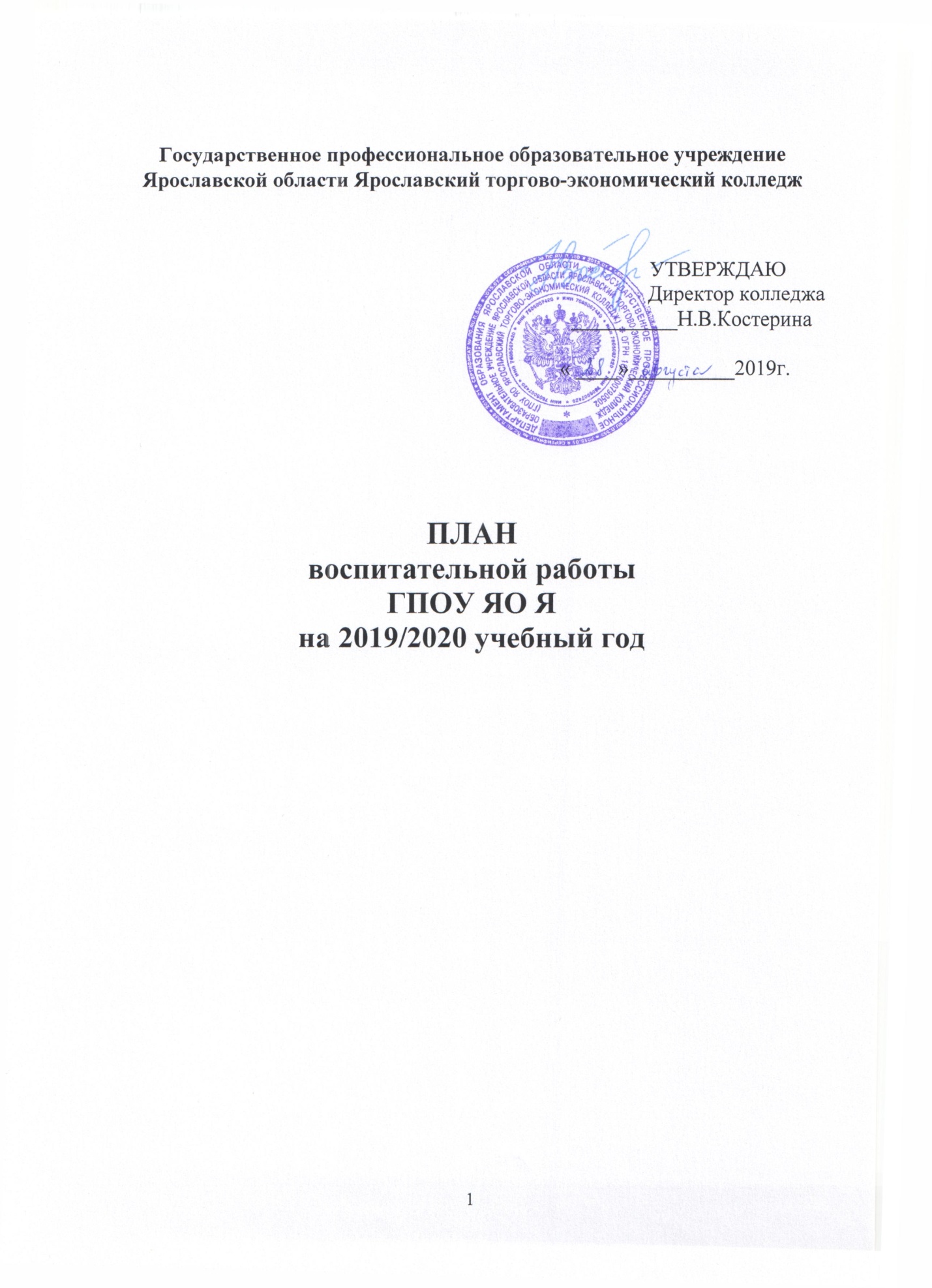 Воспитательная работа в  колледже направлена на  подготовку профессионально компетентных, социально активных и конкурентоспособных специалистов, готовых обеспечить обществу устойчивое, безопасное и успешное развитие. Воспитательная работа в колледже регламентируется следующими документами:Федеральным законом от 29.12. 2012 года № 273-ФЗ «Об образовании в Российской Федерации»;«Стратегией развития воспитания в Российской Федерации на период  до 2025 года», утвержденной Правительством РФ 29.05.2015 № 996-р;Федеральным законом № 124-ФЗ от 24.07. 1998 г.  «Об основных гарантиях прав ребёнка в Российской Федерации»;Постановлением Правительства РФ от 30.12.2015 года № 1493 О государственной программе «Патриотическое воспитание граждан Российской Федерации на 2016-2020 годы»;Федеральным законом от 07.06.2013 N 120-ФЗ "О внесении изменений в отдельные законодательные акты Российской Федерации по вопросам профилактики незаконного потребления наркотических средств и психотропных веществ"; Стратегией противодействия экстремизму в РФ до 2025 года, утвержденной Президентом РФ Пр-№2753 до 2025 года;Распоряжением Правительства Российской Федерации от 29.11.2014 г. №2403-р "Основы государственной молодежной политики Российской Федерации на период до 2025 года";Государственной Программой Ярославской области "Развитие образования и молодежная политика в Ярославской области" на 2014 - 2020 годы(в редакции постановлений правительства Ярославской области от 17.09.2014 N 913-П, От 29.10.2014 N 1095-П, От 24.03.2015 N 313-П, от 05.04.2016 N 379-П, От 22.08.2016 N 974-П, От 03.05.2017 N 366-П, от 15.06.2017 N 470-П);Областной целевой программой "Противодействие коррупции в Ярославской области" на 2018 - 2020 годы (с изменениями на 21 мая 2018 года)", утверждённой Постановлением Правительства ЯО от  09.02.2018 N 62-п; Муниципальной программой "Молодежь Ярославля" на 2017 - 2020 годы, утверждённой Постановлением мэрии г. Ярославля от 14.10.2016 N 1509;Законом Ярославской области от 19 декабря 2008 года n 65-з «Социальный кодекс Ярославской области»(в редакции законов ярославской области от 16.12.2009 n 68-з, от 05.04.2010 n 8-з, от 03.11.2010 n 41-з, от 05.04.2011 n 7-з, от 08.06.2011 n 14-з, от 05.10.2011 n 31-з, от 05.10.2011 n 35-з, от 14.12.2011 n 48-з, от 29.06.2012 n 24-з, от 01.10.2012 n 42-з, от08.11.2012 n 50-з, от 11.11.2013 n 52-з, от 23.12.2013 n 70-з, от 08.05.2014 n 14-з, от 15.10.2014 n 50-з, от 25.12.2014 n 81-з, от 14.07.2015 n 68-з, от 28.10.2015 n 84-з (ред. 26.11.2015), от 26.11.2015 n 93-з, от 24.02.2016 n 2-з, от 09.06.2016 n 36-з, от 10.10.2016 n 61-з, от 22.12.2016 n 87-з, от 15.06.2017 n 24-з); Областной целевой программой «Патриотическое воспитание граждан Российской Федерации, проживающих на территории Ярославской области» на 2016 – 2020 годы;Постановлением Правительства Ярославской области от 09.06.2011 № 424-п о ПОРЯДКе организации работы по вовлечению молодых граждан в добровольческую (волонтёрскую) деятельность на территории Ярославской области  <в ред. постановления Правительства области от 25.07.2014 № 726-п>Цель воспитательной работы:обеспечение условий дляразвития общих, формирования профессиональных компетенций обучающихся, их успешной  социализации,адаптации, личностного и профессионального развития.Задачи:создание условий для успешной адаптации и профессиональной социализацииобучающихся;создание условий для раскрытия   индивидуальныхспособностей  обучающихся с учетом их интересов и потребностейв интеллектуальном, культурном, нравственном и физическом развитии;формирование активной гражданской позиции и гражданской ответственности обучающихся;формирование правовой  культуры, вовлечение  обучающихся  в процесс принятия решений по вопросам  общественно-значимой деятельности;развитие общих и формирование  профессиональных компетенций, содействие профессиональной адаптации и профессиональной идентичности;формирование ответственного отношения к своему здоровью и потребности в здоровом образе жизни;совершенствование студенческого самоуправления в колледже и общежитии;развитие волонтёрского движения как механизма социального развития обучающихся колледжа.Направления работы:Организационно-методическая работаCоциально - профилактическая  работаГражданско – патриотическое воспитаниеДуховно-нравственное воспитаниеПрофессиональное самоопределение обучающихсяПрофориентационная работаФизическое воспитание и культура здоровьяЗам.директора по УВР                                                          Р.Е.Сякина№№МероприятиеМероприятиеСрокОтветственные Ответственные 1.Организационно-методическая работа1.Организационно-методическая работа1.Организационно-методическая работа1.Организационно-методическая работа1.Организационно-методическая работа1.Организационно-методическая работа1.Организационно-методическая работа1.1Обсуждение с классными руководителями плана воспитательной работы колледжа на 2019-2020уч.годОбсуждение с классными руководителями плана воспитательной работы колледжа на 2019-2020уч.годОбсуждение с классными руководителями плана воспитательной работы колледжа на 2019-2020уч.годсентябрьдекабрьсентябрьдекабрьзам. директора по УВР, соц.педагог, рук.физвоспитания,зав. библиотекой, воспитатель общ., педагог-организатор1.2Планирование воспитательной работы в учебных группахПланирование воспитательной работы в учебных группахПланирование воспитательной работы в учебных группах1 раз в семестрдо 01.10 идо 01.021 раз в семестрдо 01.10 идо 01.02зам директора по УВР, кл. руководители1.3Оформление  кл. руководителями  документов по воспитательной работе: «Дневник классного руководителя», личные карточки, план работыОформление  кл. руководителями  документов по воспитательной работе: «Дневник классного руководителя», личные карточки, план работыОформление  кл. руководителями  документов по воспитательной работе: «Дневник классного руководителя», личные карточки, план работысентябрь(в течение года)сентябрь(в течение года)зам.директора по УВРкл. руководители1.4Формирование актива  учебных группФормирование актива  учебных группФормирование актива  учебных группсентябрьсентябрькл. руководители1.5Организация работы органов студенческого самоуправления: стипендиальный совет, студенческий совет, совет общежитияОрганизация работы органов студенческого самоуправления: стипендиальный совет, студенческий совет, совет общежитияОрганизация работы органов студенческого самоуправления: стипендиальный совет, студенческий совет, совет общежитиясентябрьоктябрьсентябрьоктябрьзам.директора по УВР,педагог -организаторвоспитатель общ.,зав.отделениями1.6Проведение заседанийстипендиального Совета, студенческого Совета, Совета общежития, Совета по профилактике правонарушенийПроведение заседанийстипендиального Совета, студенческого Совета, Совета общежития, Совета по профилактике правонарушенийПроведение заседанийстипендиального Совета, студенческого Совета, Совета общежития, Совета по профилактике правонарушенийежемесячно,октябрьдекабрьфевральапрельиюньежемесячно,октябрьдекабрьфевральапрельиюньзам. директора по УВРпедагог-организаторсоц. педагог воспитательзав. отделениями1.7Проведение организационных собраний  в общежитии с вновь заселившимися обучающимисяПроведение организационных собраний  в общежитии с вновь заселившимися обучающимисяПроведение организационных собраний  в общежитии с вновь заселившимися обучающимисясентябрьсентябрьзам. директора по УВРсоц. педагогзав. общежитием воспитатель1.8Контроль   посещения классными руководителями студентов,  проживающих в общежитииКонтроль   посещения классными руководителями студентов,  проживающих в общежитииКонтроль   посещения классными руководителями студентов,  проживающих в общежитииежемесячноежемесячнозам директора по УВР1.9Организация досуговой деятельности обучающихся, проживающих в общежитии Организация досуговой деятельности обучающихся, проживающих в общежитии Организация досуговой деятельности обучающихся, проживающих в общежитии сентябрь-октябрьсентябрь-октябрьвоспитатели



1.10Оформление информационного стенда в общежитии «День за днём»Оформление информационного стенда в общежитии «День за днём»Оформление информационного стенда в общежитии «День за днём»ежемесячноежемесячновоспитатели
1.11Организация работы  студенческих объединений:- художественного творчества «Глобус»Организация работы  студенческих объединений:- художественного творчества «Глобус»Организация работы  студенческих объединений:- художественного творчества «Глобус»по плану работы творческихобъедине-нийпо плану работы творческихобъедине-нийРуководители объединений1.11- Клуб научно-исследовательский «Поиск»- Объединение «Музейное дело»- Клуб научно-исследовательский «Поиск»- Объединение «Музейное дело»- Клуб научно-исследовательский «Поиск»- Объединение «Музейное дело»по плану работы творческихобъедине-нийпо плану работы творческихобъедине-нийРуководители объединений1.11- «Студенческая газета»- «Студенческая газета»- «Студенческая газета»по плану работы творческихобъедине-нийпо плану работы творческихобъедине-нийРуководители объединений1.11- кулинарии«Магия вкуса»- кулинарии«Магия вкуса»- кулинарии«Магия вкуса»по плану работы творческихобъедине-нийпо плану работы творческихобъедине-нийРуководители объединений1.11стихосложения«Откровение»стихосложения«Откровение»стихосложения«Откровение»по плану работы творческихобъедине-нийпо плану работы творческихобъедине-нийРуководители объединений1.11- «Товаровед-эксперт»- «Волонтёры ЯТЭКа»- «Товаровед-эксперт»- «Волонтёры ЯТЭКа»- «Товаровед-эксперт»- «Волонтёры ЯТЭКа»по плану работы творческихобъедине-нийпо плану работы творческихобъедине-нийРуководители объединений1.12Организация физкультурно-оздоровительной работы (спортивный клуб «Старт»)Запись в секцииОрганизация физкультурно-оздоровительной работы (спортивный клуб «Старт»)Запись в секцииОрганизация физкультурно-оздоровительной работы (спортивный клуб «Старт»)Запись в секциисентябрьсентябрьрук.физвоспитанияпреподаватели физвоспитания1.13Подбор информации для проведения тематических классных часов, внеклассных мероприятий в колледже,   общежитииПодбор информации для проведения тематических классных часов, внеклассных мероприятий в колледже,   общежитииПодбор информации для проведения тематических классных часов, внеклассных мероприятий в колледже,   общежитиив течение  годав течение  годазав. библиотекой1.14Обновление и систематизация нормативно-правовых документов, методической литературы, информационных материалов по вопросам воспитания, социально-профилактической работеОбновление и систематизация нормативно-правовых документов, методической литературы, информационных материалов по вопросам воспитания, социально-профилактической работеОбновление и систематизация нормативно-правовых документов, методической литературы, информационных материалов по вопросам воспитания, социально-профилактической работев течение годав течение годаметодическая служба колледжа,зам.директора по УВР, соц. педагог1.15Информирование педагогов о новых поступлениях учебно-методической литературы в библиотеку колледжаИнформирование педагогов о новых поступлениях учебно-методической литературы в библиотеку колледжаИнформирование педагогов о новых поступлениях учебно-методической литературы в библиотеку колледжав течение годав течение годазав. библиотекой1.16Контроль оформления классными руководителями документов по работе с учебными группамиКонтроль оформления классными руководителями документов по работе с учебными группамиКонтроль оформления классными руководителями документов по работе с учебными группамиянварьиюньянварьиюньзам.директора по УВР, зав. отделениями1.17Организация работы с ПЦК колледжа: вопросы формирования softskillsкомпетенций в урочной и внеурочной работе.Организация работы с ПЦК колледжа: вопросы формирования softskillsкомпетенций в урочной и внеурочной работе.Организация работы с ПЦК колледжа: вопросы формирования softskillsкомпетенций в урочной и внеурочной работе.в течение года на заседаниях ПЦКв течение года на заседаниях ПЦК зам. директора по УВР, председатели ПЦК1.18Организация дежурства учебных групп в колледже и в общежитииОрганизация дежурства учебных групп в колледже и в общежитииОрганизация дежурства учебных групп в колледже и в общежитиив течение учебного годав течение учебного годазав. общежитиемзав. отделениямиОрганизация работы методического объединения классных руководителейОрганизация работы методического объединения классных руководителейОрганизация работы методического объединения классных руководителейОрганизация работы методического объединения классных руководителейОрганизация работы методического объединения классных руководителейОрганизация работы методического объединения классных руководителейОрганизация работы методического объединения классных руководителей1.19Заседание методического объединения классных руководителей «Система воспитательной работы в колледже. Реализация  программы профессионального воспитания. Планирование работы на учебный год; требования к оформлению документации по воспитательной работе»Заседание методического объединения классных руководителей «Система воспитательной работы в колледже. Реализация  программы профессионального воспитания. Планирование работы на учебный год; требования к оформлению документации по воспитательной работе»Заседание методического объединения классных руководителей «Система воспитательной работы в колледже. Реализация  программы профессионального воспитания. Планирование работы на учебный год; требования к оформлению документации по воспитательной работе»август-сентябрьзам.директорапо УВР зав. отделениямизам.директорапо УВР зав. отделениямиСовещание с классными руководителями 1 курса Совещание с классными руководителями 1 курса Совещание с классными руководителями 1 курса августзам.директорапо УВР, зав. отделениямизам.директорапо УВР, зав. отделениями1.20Семинар «Роль деятельности классного руководителя в формировании и развитии  коллектива вучебных группах. Адаптация обучающихся первого курса». Работа по профессиональному самоопределению обучающихся: «Что должны знать студенты колледжао коррупции?»Семинар «Роль деятельности классного руководителя в формировании и развитии  коллектива вучебных группах. Адаптация обучающихся первого курса». Работа по профессиональному самоопределению обучающихся: «Что должны знать студенты колледжао коррупции?»Семинар «Роль деятельности классного руководителя в формировании и развитии  коллектива вучебных группах. Адаптация обучающихся первого курса». Работа по профессиональному самоопределению обучающихся: «Что должны знать студенты колледжао коррупции?»октябрь-ноябрьзам.директора по УВР,соц.педагог,педагог-организаторзам.директора по УВР,соц.педагог,педагог-организатор1.21Заседание МО классных руководителей: тема - «Совершенствование системы воспитания колледжа. Студенческое самоуправление. Анализ работы классных руководителей в первом семестре 2019-2020уч.года»Заседание МО классных руководителей: тема - «Совершенствование системы воспитания колледжа. Студенческое самоуправление. Анализ работы классных руководителей в первом семестре 2019-2020уч.года»Заседание МО классных руководителей: тема - «Совершенствование системы воспитания колледжа. Студенческое самоуправление. Анализ работы классных руководителей в первом семестре 2019-2020уч.года»декабрь-январьзам.директора по УВРпедагог-организаторзав. отделениями,воспитатели общ.зам.директора по УВРпедагог-организаторзав. отделениями,воспитатели общ.1.22Тематическая встреча с инспектором  ОДН «Красноперекопский»: «Ответственность за административные и уголовные правонарушения, профилактика вовлечения молодёжи в экстремистские организации». Работа классного руководителя по формированию антикор-рупционного мировоззрения обучающихся. Психология юношеского возраста: проблемы и пути решения.Тематическая встреча с инспектором  ОДН «Красноперекопский»: «Ответственность за административные и уголовные правонарушения, профилактика вовлечения молодёжи в экстремистские организации». Работа классного руководителя по формированию антикор-рупционного мировоззрения обучающихся. Психология юношеского возраста: проблемы и пути решения.Тематическая встреча с инспектором  ОДН «Красноперекопский»: «Ответственность за административные и уголовные правонарушения, профилактика вовлечения молодёжи в экстремистские организации». Работа классного руководителя по формированию антикор-рупционного мировоззрения обучающихся. Психология юношеского возраста: проблемы и пути решения.февраль-мартзам.директора по УВРпедагог-психологсоц. педагогинспектор подразделения по делам несовершеннолетних по Красноперекопскому районузам.директора по УВРпедагог-психологсоц. педагогинспектор подразделения по делам несовершеннолетних по Красноперекопскому району1.23Круглый стол «Итоги работы классных руководителей». Содействие  в трудоустройстве, организации летнего отдыха обучающихся из числа детей-сирот и детей, оставшихся без попечения родителей Круглый стол «Итоги работы классных руководителей». Содействие  в трудоустройстве, организации летнего отдыха обучающихся из числа детей-сирот и детей, оставшихся без попечения родителей Круглый стол «Итоги работы классных руководителей». Содействие  в трудоустройстве, организации летнего отдыха обучающихся из числа детей-сирот и детей, оставшихся без попечения родителей апрель-майзам.директора по УВРзав.практикойпедагог-психологсоц. педагогзам.директора по УВРзав.практикойпедагог-психологсоц. педагог2. Cоциально- профилактическая  работаРабота по адаптации обучающихся2. Cоциально- профилактическая  работаРабота по адаптации обучающихся2. Cоциально- профилактическая  работаРабота по адаптации обучающихся2. Cоциально- профилактическая  работаРабота по адаптации обучающихся2. Cоциально- профилактическая  работаРабота по адаптации обучающихся2. Cоциально- профилактическая  работаРабота по адаптации обучающихся2. Cоциально- профилактическая  работаРабота по адаптации обучающихся2.1Диагностика  уровня   удовлетворенности условиями обучения и организации учебного процесса в колледжеДиагностика  уровня   удовлетворенности условиями обучения и организации учебного процесса в колледжеДиагностика  уровня   удовлетворенности условиями обучения и организации учебного процесса в колледжесентябрь-октябрьсоц.педагогсоц.педагог2.2Тренинг  «Прими того, кто рядом»Тренинг  «Прими того, кто рядом»Тренинг  «Прими того, кто рядом»сентябрь-соц.педагогсоц.педагогИзучение межличностных отношений, групповой сплоченности и социально—психологического климата в  учебных группахИзучение межличностных отношений, групповой сплоченности и социально—психологического климата в  учебных группахИзучение межличностных отношений, групповой сплоченности и социально—психологического климата в  учебных группахоктябрь- ноябрьпедагог-психологпедагог-психолог2.3Диагностика  по методике АйзенкаДиагностика  по методике АйзенкаДиагностика  по методике Айзенкасентябрь- октябрьсоц.педагогсоц.педагог2.4Знакомство групп нового набора  с локальными актами, регламентирую-щими образовательный процесс в колледжеЗнакомство групп нового набора  с локальными актами, регламентирую-щими образовательный процесс в колледжеЗнакомство групп нового набора  с локальными актами, регламентирую-щими образовательный процесс в колледжеавгуст, сентябрьадминистрациязав.отделениямикл. руководителиадминистрациязав.отделениямикл. руководители2.5Торжественная линейка, посвященная Дню знанийТоржественная линейка, посвященная Дню знанийТоржественная линейка, посвященная Дню знанийсентябрьпедагог-организатор;студсоветпедагог-организатор;студсовет2.6День первокурсника – 2019День первокурсника – 2019День первокурсника – 2019сентябрь-октябрьзам директора по УВР педагог-организаторзам директора по УВР педагог-организаторРабота с обучающимися различных социальных категорийРабота с обучающимися различных социальных категорийРабота с обучающимися различных социальных категорийРабота с обучающимися различных социальных категорийРабота с обучающимися различных социальных категорийРабота с обучающимися различных социальных категорийРабота с обучающимися различных социальных категорий2.7Составление социального паспорта колледжа Составление социального паспорта колледжа Составление социального паспорта колледжа сентябрьоктябрьсоц.педагог,кл. руководителисоц.педагог,кл. руководители2.8Вовлечение детей-сирот и детей, оставшихся без попечения родителей, инвалидов в студенческие объединенияВовлечение детей-сирот и детей, оставшихся без попечения родителей, инвалидов в студенческие объединенияВовлечение детей-сирот и детей, оставшихся без попечения родителей, инвалидов в студенческие объединениясентябрьсоц.педагогкл. руководителирук.объединенийсоц.педагогкл. руководителирук.объединений2.9Участие в региональном чемпионате «Абилимпикс»: организация работы площадок по компетенциям «Торговля», «Бухгалтерский учёт»Участие в региональном чемпионате «Абилимпикс»: организация работы площадок по компетенциям «Торговля», «Бухгалтерский учёт»Участие в региональном чемпионате «Абилимпикс»: организация работы площадок по компетенциям «Торговля», «Бухгалтерский учёт»сентябрьАдминистрация, соц.педагог, ПЦКАдминистрация, соц.педагог, ПЦК2.10Организация совместной работы с органами ОВД,ПДН,отделами опеки и попечительстваОрганизация совместной работы с органами ОВД,ПДН,отделами опеки и попечительстваОрганизация совместной работы с органами ОВД,ПДН,отделами опеки и попечительствав течение годазам. директора по УВР,соц.педагогзам. директора по УВР,соц.педагог2.11Организация индивидуальнойработы с  обучающимися первого курса и обучающимися старших курсов, оказавшимися в трудной жизненной ситуацииОрганизация индивидуальнойработы с  обучающимися первого курса и обучающимися старших курсов, оказавшимися в трудной жизненной ситуацииОрганизация индивидуальнойработы с  обучающимися первого курса и обучающимися старших курсов, оказавшимися в трудной жизненной ситуациив течение всего периода обученияПедагог-психологсоц.педагогкл. руководителиПедагог-психологсоц.педагогкл. руководители2.12Организация адресных профилактических мероприятий ссостоящими на учёте в подразделениях органов внутренних дел по делам несовершеннолетнихОрганизация адресных профилактических мероприятий ссостоящими на учёте в подразделениях органов внутренних дел по делам несовершеннолетнихОрганизация адресных профилактических мероприятий ссостоящими на учёте в подразделениях органов внутренних дел по делам несовершеннолетнихВ течение годаСоц.педагогИнспектор ОДНРуководитель ОБЖСоц.педагогИнспектор ОДНРуководитель ОБЖПрофилактическая работаПрофилактическая работаПрофилактическая работаПрофилактическая работаПрофилактическая работаПрофилактическая работаПрофилактическая работа2.13Изучение уровня информированности студентов в вопросах СПИДа, наркомании, алкоголизма, табачной зависимости и вовлечённости в неформальные молодёжные организацииИзучение уровня информированности студентов в вопросах СПИДа, наркомании, алкоголизма, табачной зависимости и вовлечённости в неформальные молодёжные организацииИзучение уровня информированности студентов в вопросах СПИДа, наркомании, алкоголизма, табачной зависимости и вовлечённости в неформальные молодёжные организацииоктябрьсоц.педагог,кл. руководителипедагог-психологсоц.педагог,кл. руководителипедагог-психолог2.14Работа с  личными документами обучающихся «группы риска», создание базы данныхРабота с  личными документами обучающихся «группы риска», создание базы данныхРабота с  личными документами обучающихся «группы риска», создание базы данныхсентябрьоктябрьсоц. педагогкл.руководителисоц. педагогкл.руководители2.15Мероприятия по предупреждению самовольных уходов  несовершеннолетних обучающихся из общежития колледжаМероприятия по предупреждению самовольных уходов  несовершеннолетних обучающихся из общежития колледжаМероприятия по предупреждению самовольных уходов  несовершеннолетних обучающихся из общежития колледжа В течение годазам директора по УВРсоц. педагогст. воспитательзам директора по УВРсоц. педагогст. воспитатель2.16Работа Совета профилактики правонарушений и безнад-зорности несовершеннолетних обучающихсяРабота Совета профилактики правонарушений и безнад-зорности несовершеннолетних обучающихсяРабота Совета профилактики правонарушений и безнад-зорности несовершеннолетних обучающихсяпо плану Советазам директора по УВР,соц. педагогзам директора по УВР,соц. педагог2.17«День инспектора по делам несовершеннолетних»(отдел полиции «Красноперекопский» г. Ярославля)«День инспектора по делам несовершеннолетних»(отдел полиции «Красноперекопский» г. Ярославля)«День инспектора по делам несовершеннолетних»(отдел полиции «Красноперекопский» г. Ярославля)по договорен-ностизам. директора по УВРсоц. педагогзам. директора по УВРсоц. педагог2.18Совместные профилактические мероприятия с КДНиЗП администрации Красноперекопского и Фрунзенского  районовСовместные профилактические мероприятия с КДНиЗП администрации Красноперекопского и Фрунзенского  районовСовместные профилактические мероприятия с КДНиЗП администрации Красноперекопского и Фрунзенского  районовв течение года зам. директора по УВР,соц. педагог,педагог организатор зам. директора по УВР,соц. педагог,педагог организатор2.19Контроль за проживанием в общежитии студентов из числа детей-сирот и оставшихся без попечения родителей, инвалидов.Контроль за проживанием в общежитии студентов из числа детей-сирот и оставшихся без попечения родителей, инвалидов.Контроль за проживанием в общежитии студентов из числа детей-сирот и оставшихся без попечения родителей, инвалидов.в течение годапо графикузам. директора по УВРсоц.педагогкл. руководителизам. директора по УВРсоц.педагогкл. руководители2.20Участие в областной профилактической акции «Тебе решать!»Участие в областной профилактической акции «Тебе решать!»Участие в областной профилактической акции «Тебе решать!»ноябрьдекабрьсоц. Педагогруководитель ТО «Глобус»соц. Педагогруководитель ТО «Глобус»2.21Работа волонтерского отряда «Волонтёры ЯТЭКа»Работа волонтерского отряда «Волонтёры ЯТЭКа»Работа волонтерского отряда «Волонтёры ЯТЭКа»Весь периодРук-ль объединенияРук-ль объединения2.22Выставки информационных материалов по пропаганде ЗОЖ:Выставки информационных материалов по пропаганде ЗОЖ:Выставки информационных материалов по пропаганде ЗОЖ:Выставка плакатов «Быть здоровым модно!»Выставка плакатов «Быть здоровым модно!»Выставка плакатов «Быть здоровым модно!»ноябрьбиблиотекарь библиотекарь Выставка статей «Бросай курить!» (к Международному дню отказа от курения)Выставка статей «Бросай курить!» (к Международному дню отказа от курения)Выставка статей «Бросай курить!» (к Международному дню отказа от курения)ноябрьбиблиотекарьбиблиотекарьВыставка публикаций  «Эпидемия СПИДа продолжается» (К всемирному дню борьбы со СПИДом)Выставка публикаций  «Эпидемия СПИДа продолжается» (К всемирному дню борьбы со СПИДом)Выставка публикаций  «Эпидемия СПИДа продолжается» (К всемирному дню борьбы со СПИДом)декабрьбиблиотекарь библиотекарь Информационный листок «За рулём своей жизни»Информационный листок «За рулём своей жизни»Информационный листок «За рулём своей жизни»мартбиблиотекарьбиблиотекарьИнформационный листок «Смерть на кончике иглы»Информационный листок «Смерть на кончике иглы»Информационный листок «Смерть на кончике иглы»майбиблиотекарь библиотекарь 2.23Участие в муниципальных и региональныхпрофилактических мероприятиях: Региональный этап Всероссийской акции «Наша жизнь – в наших руках»;Профилактическая акция «Шаг за шагом»;Участие в муниципальных и региональныхпрофилактических мероприятиях: Региональный этап Всероссийской акции «Наша жизнь – в наших руках»;Профилактическая акция «Шаг за шагом»;Участие в муниципальных и региональныхпрофилактических мероприятиях: Региональный этап Всероссийской акции «Наша жизнь – в наших руках»;Профилактическая акция «Шаг за шагом»;По плану профилактическихорганиза-ций соц. педагог соц. педагогРабота с родителямиРабота с родителямиРабота с родителямиРабота с родителямиРабота с родителямиРабота с родителямиРабота с родителями2.24Встреча  обучающихся нового набора и родителей с администрацией колледжаВстреча  обучающихся нового набора и родителей с администрацией колледжаВстреча  обучающихся нового набора и родителей с администрацией колледжаавгустадминистрацияадминистрация2.25Тематические родительские собрания:«Профилактика наркомании и пагубного влияния экстремистских организаций на сознание молодёжи»;«Наличие коррупционной составляющей во взаимодействии педагогического коллектива и родительского сообщества»Тематические родительские собрания:«Профилактика наркомании и пагубного влияния экстремистских организаций на сознание молодёжи»;«Наличие коррупционной составляющей во взаимодействии педагогического коллектива и родительского сообщества»Тематические родительские собрания:«Профилактика наркомании и пагубного влияния экстремистских организаций на сознание молодёжи»;«Наличие коррупционной составляющей во взаимодействии педагогического коллектива и родительского сообщества»ноябрь апрельдиректор колледжа,зам. директора по УВР,зав. отделениями,классные руководителидиректор колледжа,зам. директора по УВР,зав. отделениями,классные руководители2.26Индивидуальная работа с неблагополучными семьямиИндивидуальная работа с неблагополучными семьямиИндивидуальная работа с неблагополучными семьямив течение годасоциальный педагог,классные руководители,педагог-психологсоциальный педагог,классные руководители,педагог-психолог2.27Индивидуальная работа с родителями студентов с девиантным поведением.Индивидуальная работа с родителями студентов с девиантным поведением.Индивидуальная работа с родителями студентов с девиантным поведением.в течение годапедагог-психологкл. руководителипедагог-психологкл. руководителиРабота со студентами из числа детей-сирот и детей, оставшихся без попечения родителей и студентами - инвалидамиРабота со студентами из числа детей-сирот и детей, оставшихся без попечения родителей и студентами - инвалидамиРабота со студентами из числа детей-сирот и детей, оставшихся без попечения родителей и студентами - инвалидамиРабота со студентами из числа детей-сирот и детей, оставшихся без попечения родителей и студентами - инвалидамиРабота со студентами из числа детей-сирот и детей, оставшихся без попечения родителей и студентами - инвалидамиРабота со студентами из числа детей-сирот и детей, оставшихся без попечения родителей и студентами - инвалидамиРабота со студентами из числа детей-сирот и детей, оставшихся без попечения родителей и студентами - инвалидами2.28Индивидуальные беседы со студентами из числа детей-сирот и детей, оставшихся без попечения родителей, инвалидами нового набора, родителями и лицами их заменяющимиИндивидуальные беседы со студентами из числа детей-сирот и детей, оставшихся без попечения родителей, инвалидами нового набора, родителями и лицами их заменяющимиИндивидуальные беседы со студентами из числа детей-сирот и детей, оставшихся без попечения родителей, инвалидами нового набора, родителями и лицами их заменяющимив течение годазам. директора по УВР соц. Педагогпедагог-психологкл. руководителизам. директора по УВР соц. Педагогпедагог-психологкл. руководители2.29Работа по заселению сирот и инвалидов  в общежитиеРабота по заселению сирот и инвалидов  в общежитиеРабота по заселению сирот и инвалидов  в общежитиеавгустсентябрьзав. общежитиемст. воспитательзав. общежитиемст. воспитатель2.30Контроль за успеваемостью и посещаемостью студентов из числа детей-сирот и детей, оставшихся без попечения родителей, инвалидов Контроль за успеваемостью и посещаемостью студентов из числа детей-сирот и детей, оставшихся без попечения родителей, инвалидов Контроль за успеваемостью и посещаемостью студентов из числа детей-сирот и детей, оставшихся без попечения родителей, инвалидов весь периодсоц. педагогкл. руководителисоц. педагогкл. руководители2.31Вовлечение  студентов из числа детей-сирот и детей и оставшихся без попечения родителей, инвалидов детства в общественную жизнь колледжа и общежития, организация их досугаВовлечение  студентов из числа детей-сирот и детей и оставшихся без попечения родителей, инвалидов детства в общественную жизнь колледжа и общежития, организация их досугаВовлечение  студентов из числа детей-сирот и детей и оставшихся без попечения родителей, инвалидов детства в общественную жизнь колледжа и общежития, организация их досугасентябрьв течение годазам. директора по УВРпедагог-психолог, воспитательвоспитатели рук.творческих объединенийзам. директора по УВРпедагог-психолог, воспитательвоспитатели рук.творческих объединений2.32Работа с органами опеки и попечительства по вопросам социальной защиты  детей-сирот и детей, оставшихся без попечения родителей и студентов–инвалидов.Работа с органами опеки и попечительства по вопросам социальной защиты  детей-сирот и детей, оставшихся без попечения родителей и студентов–инвалидов.Работа с органами опеки и попечительства по вопросам социальной защиты  детей-сирот и детей, оставшихся без попечения родителей и студентов–инвалидов.весь периодзам. директора по УВР соц. педагогзам. директора по УВР соц. педагог2.30Организация летнего отдыха  и профилактического лечения детей-сирот и детей, оставшихся без попечения родителей, студентов– инвалидов и обучающихся с ослабленным здоровьемОрганизация летнего отдыха  и профилактического лечения детей-сирот и детей, оставшихся без попечения родителей, студентов– инвалидов и обучающихся с ослабленным здоровьемОрганизация летнего отдыха  и профилактического лечения детей-сирот и детей, оставшихся без попечения родителей, студентов– инвалидов и обучающихся с ослабленным здоровьемфевральиюнь июльавгустзам. директора по УВРсоц. педагогзам. директора по УВРсоц. педагог3. Гражданско – патриотическое воспитание3. Гражданско – патриотическое воспитание3. Гражданско – патриотическое воспитание3. Гражданско – патриотическое воспитание3. Гражданско – патриотическое воспитание3. Гражданско – патриотическое воспитание3. Гражданско – патриотическое воспитание3.1Работа над туристско-краеведческим проектом «Моя Ярославия»Работа над туристско-краеведческим проектом «Моя Ярославия»Работа над туристско-краеведческим проектом «Моя Ярославия»Отябрь-январьАдминистрация, ПЦК, студсоветАдминистрация, ПЦК, студсовет3.23.3Участие в региональном фестивале гражданско-патриотической песни и литературного творчества  «Красная гвоздика»Участие в региональном фестивале гражданско-патриотической песни и литературного творчества  «Красная гвоздика»Участие в региональном фестивале гражданско-патриотической песни и литературного творчества  «Красная гвоздика»сентябрьоктябрьпедагог – организаторруководители объединений «Откровение»педагог – организаторруководители объединений «Откровение»3.4Участие в региональном этапе  Всероссийского конкурса исследовательских краеведческих работ «Отечество»Участие в региональном этапе  Всероссийского конкурса исследовательских краеведческих работ «Отечество»Участие в региональном этапе  Всероссийского конкурса исследовательских краеведческих работ «Отечество»декабрь январьзам.директора по УВРпреподаватели истории и обществознаниязам.директора по УВРпреподаватели истории и обществознания3.5Организация и проведение тематических экскурсий  в  музеи, на выставки города Ярославля  и других городов РоссииОрганизация и проведение тематических экскурсий  в  музеи, на выставки города Ярославля  и других городов РоссииОрганизация и проведение тематических экскурсий  в  музеи, на выставки города Ярославля  и других городов Россиипо плану  работы кл.руково-дителякл. руководителикл. руководители3.6Активизация деятельности музея колледжа «История развития торговли и общественного питания в Ярославле»Активизация деятельности музея колледжа «История развития торговли и общественного питания в Ярославле»Активизация деятельности музея колледжа «История развития торговли и общественного питания в Ярославле»октябрьзав.музеемруководители ПЦКстудсоветзав.музеемруководители ПЦКстудсовет3.7Организация празднования Дня героев Отечества с привлечением сотрудников областной юношеской библиотеки им. А.Сурскова и членов городского совета ветерановОрганизация празднования Дня героев Отечества с привлечением сотрудников областной юношеской библиотеки им. А.Сурскова и членов городского совета ветерановОрганизация празднования Дня героев Отечества с привлечением сотрудников областной юношеской библиотеки им. А.Сурскова и членов городского совета ветерановдекабрьзам.директора по УВРзам.директора по УВР3.9Участие в тематических мероприятиях, посвященных выводу войск из Афганистана муниципального и регионального уровнейУчастие в тематических мероприятиях, посвященных выводу войск из Афганистана муниципального и регионального уровнейУчастие в тематических мероприятиях, посвященных выводу войск из Афганистана муниципального и регионального уровнейфевральзам.директора по УВРпреподаватели ОБЖ, историизам.директора по УВРпреподаватели ОБЖ, истории3.10Подготовка к 75-летию Победы:- Уроки Победы-Уроки Мужества- Выставка оружия и регалий времён Великой Отечественной войны- Пополнение материалов «Бессмертного полка ЯТЭК»-Пополнение экспонатов в музее колледжа, организация экспозиций, посвящённых 75-летию Победы- Праздничные мероприятияПодготовка к 75-летию Победы:- Уроки Победы-Уроки Мужества- Выставка оружия и регалий времён Великой Отечественной войны- Пополнение материалов «Бессмертного полка ЯТЭК»-Пополнение экспонатов в музее колледжа, организация экспозиций, посвящённых 75-летию Победы- Праздничные мероприятияПодготовка к 75-летию Победы:- Уроки Победы-Уроки Мужества- Выставка оружия и регалий времён Великой Отечественной войны- Пополнение материалов «Бессмертного полка ЯТЭК»-Пополнение экспонатов в музее колледжа, организация экспозиций, посвящённых 75-летию Победы- Праздничные мероприятияВесь период:СентябрьФевральАпрельОктябрь, ноябрь, декабрьАпрель-майзам.директора по УВРпедагог-организаторкл.руководителизам.директора по УВРпедагог-организаторкл.руководители3.11Участие  во всероссийских, областных, городских мероприятиях патриотической направленностиУчастие  во всероссийских, областных, городских мероприятиях патриотической направленностиУчастие  во всероссийских, областных, городских мероприятиях патриотической направленностив течение годазам.директора по УВР,ПЦК общественных дисциплин,кл. руководителизам.директора по УВР,ПЦК общественных дисциплин,кл. руководители3.12Участие в   Фестивале музеев образовательных организаций Ярославской областиУчастие в   Фестивале музеев образовательных организаций Ярославской областиУчастие в   Фестивале музеев образовательных организаций Ярославской областиноябрьзам.директора по УВР зав. музеемпедагог-организаторзам.директора по УВР зав. музеемпедагог-организатор3.13Книжные и информационные выставки патриотической направленности:Книжные и информационные выставки патриотической направленности:Книжные и информационные выставки патриотической направленности:Книжная выставка «Чувство Родины – основное в моем творчестве» (к Есенинскому празднику поэзии)Книжная выставка «Чувство Родины – основное в моем творчестве» (к Есенинскому празднику поэзии)Книжная выставка «Чувство Родины – основное в моем творчестве» (к Есенинскому празднику поэзии)октябрьбиблиотекарь библиотекарь библиотекарь Выставка публикаций к Дню воинской славы России «5 декабря - День начала контрнаступления советских войск в битве под Москвой»Выставка публикаций к Дню воинской славы России «5 декабря - День начала контрнаступления советских войск в битве под Москвой»Выставка публикаций к Дню воинской славы России «5 декабря - День начала контрнаступления советских войск в битве под Москвой»декабрьбиблиотекарь библиотекарь библиотекарь Информационный листок «День героев Отечества»Информационный листок «День героев Отечества»Информационный листок «День героев Отечества»декабрьбиблиотекарь библиотекарь библиотекарь Выставка публикаций «Задача каждого мужчины Родину защищать!»Выставка публикаций «Задача каждого мужчины Родину защищать!»Выставка публикаций «Задача каждого мужчины Родину защищать!»февральбиблиотекарь библиотекарь библиотекарь Выставка плакатов «Дорогами Победы»Выставка плакатов «Дорогами Победы»Выставка плакатов «Дорогами Победы»майбиблиотекарь библиотекарь библиотекарь 3.14Популяризация военной истории страны через соц.сети «Вконтаке», «Фейсбук», сайт колледжа, распространение публикаций Военно-исторического общества.Популяризация военной истории страны через соц.сети «Вконтаке», «Фейсбук», сайт колледжа, распространение публикаций Военно-исторического общества.Популяризация военной истории страны через соц.сети «Вконтаке», «Фейсбук», сайт колледжа, распространение публикаций Военно-исторического общества.Весь периодЗам.директора, сисадминЗам.директора, сисадминЗам.директора, сисадминТематические классные часыТематические классные часыТематические классные часыТематические классные часыТематические классные часыТематические классные часыТематические классные часыТематические классные часы3.15Беседа «Чтим уроки истории» Беседа «Чтим уроки истории» Беседа «Чтим уроки истории» майруководитель-преподаватель ОБЖруководитель-преподаватель ОБЖруководитель-преподаватель ОБЖ3.16Классный час  «4 ноября - День народного единства» Классный час  «4 ноября - День народного единства» Классный час  «4 ноября - День народного единства» ноябрьруководитель-преподаватель ОБЖруководитель-преподаватель ОБЖруководитель-преподаватель ОБЖ3.17Классный час «18 марта -  День воссоединения Крыма с Россией»Классный час «18 марта -  День воссоединения Крыма с Россией»Классный час «18 марта -  День воссоединения Крыма с Россией»мартруководитель-преподаватель ОБЖруководитель-преподаватель ОБЖруководитель-преподаватель ОБЖ3.18Классный час «Роль в истории святых земли русской: равноапостольного великого  князя Владимира- Крестителя Руси, преподобного Сергия Радонежского»Классный час «Роль в истории святых земли русской: равноапостольного великого  князя Владимира- Крестителя Руси, преподобного Сергия Радонежского»Классный час «Роль в истории святых земли русской: равноапостольного великого  князя Владимира- Крестителя Руси, преподобного Сергия Радонежского»апрельмайПредставители Ярославской епархииПредставители Ярославской епархииПредставители Ярославской епархии3.19Открытый классный час  о деятельности религиозных сект и экстремистских молодёжных объединений  на территории Ярославской областиОткрытый классный час  о деятельности религиозных сект и экстремистских молодёжных объединений  на территории Ярославской областиОткрытый классный час  о деятельности религиозных сект и экстремистских молодёжных объединений  на территории Ярославской областифевральзам. директора по УВРпедагог- организаторзам. директора по УВРпедагог- организаторзам. директора по УВРпедагог- организаторМероприятияпо гражданской обороне и антитеррористической направленности Мероприятияпо гражданской обороне и антитеррористической направленности Мероприятияпо гражданской обороне и антитеррористической направленности Мероприятияпо гражданской обороне и антитеррористической направленности Мероприятияпо гражданской обороне и антитеррористической направленности Мероприятияпо гражданской обороне и антитеррористической направленности Мероприятияпо гражданской обороне и антитеррористической направленности Мероприятияпо гражданской обороне и антитеррористической направленности 3.20Мероприятия,  посвященные Дню солидарности в борьбе с терроризмом:-флешмоб «ЯТЭК против терроризма»;-конкурс рисунков на асфальте «Мы рисуем МИР»;-участие в акции «Мы первыми приходим на помощь»- День безопасностиМероприятия,  посвященные Дню солидарности в борьбе с терроризмом:-флешмоб «ЯТЭК против терроризма»;-конкурс рисунков на асфальте «Мы рисуем МИР»;-участие в акции «Мы первыми приходим на помощь»- День безопасностиМероприятия,  посвященные Дню солидарности в борьбе с терроризмом:-флешмоб «ЯТЭК против терроризма»;-конкурс рисунков на асфальте «Мы рисуем МИР»;-участие в акции «Мы первыми приходим на помощь»- День безопасностисентябрь зам. директора по УВР, зам директора по АХР, руководитель ОБЖ,педагог-организатор зам. директора по УВР, зам директора по АХР, руководитель ОБЖ,педагог-организатор зам. директора по УВР, зам директора по АХР, руководитель ОБЖ,педагог-организатор3.21Проведение объектовых тренировок по эвакуации людей из учебных корпусов и общежитияПроведение объектовых тренировок по эвакуации людей из учебных корпусов и общежитияПроведение объектовых тренировок по эвакуации людей из учебных корпусов и общежитиясентябрьоктябрьмартиюньруководитель ОБЖзав. отделениямируководитель ОБЖзав. отделениямируководитель ОБЖзав. отделениями3.22.Обучение сотрудников колледжа вопросам ГО и ЧС по разработанным программам    Обучение сотрудников колледжа вопросам ГО и ЧС по разработанным программам    Обучение сотрудников колледжа вопросам ГО и ЧС по разработанным программам    По согласован-ному графику (ежемесяч-но)Директорпреподаватель-организатор ОБЖДиректорпреподаватель-организатор ОБЖДиректорпреподаватель-организатор ОБЖ3.22Классный час «Терроризм –проблема человечества»Классный час «Терроризм –проблема человечества»Классный час «Терроризм –проблема человечества»сентябрьруководитель-преподаватель ОБЖруководитель-преподаватель ОБЖруководитель-преподаватель ОБЖ3.23Просмотр документального фильма «Антология антитерроризма» (на базе общежития)Просмотр документального фильма «Антология антитерроризма» (на базе общежития)Просмотр документального фильма «Антология антитерроризма» (на базе общежития)сентябрьфевральруководитель-преподаватель ОБЖ воспитательруководитель-преподаватель ОБЖ воспитательруководитель-преподаватель ОБЖ воспитатель3.24Урок безопасности «Как вести себя при угрозе теракта»Урок безопасности «Как вести себя при угрозе теракта»Урок безопасности «Как вести себя при угрозе теракта»сентябрьянварьруководитель-преподаватель ОБЖпедагог-психологпреподаватель БЖДруководитель-преподаватель ОБЖпедагог-психологпреподаватель БЖДруководитель-преподаватель ОБЖпедагог-психологпреподаватель БЖД3.25Оформление тематического стенда «Терроризм - угроза обществуОформление тематического стенда «Терроризм - угроза обществуОформление тематического стенда «Терроризм - угроза обществусентябрьноябрьруководитель-преподаватель ОБЖруководитель-преподаватель ОБЖруководитель-преподаватель ОБЖ3.26Выставка плакатов «Будущее без терроризма»Выставка плакатов «Будущее без терроризма»Выставка плакатов «Будущее без терроризма»сентябрьзам директора по УВРбиблиотекарь зам директора по УВРбиблиотекарь зам директора по УВРбиблиотекарь 3.27Взаимодействие с общественными организациями, деятельность которых направлена на спасение людей в ЧС:  - Ярославской региональной поисково-спасательной организациейЯрСпас;- Центром противопожарной пропаганды и общественных связейВзаимодействие с общественными организациями, деятельность которых направлена на спасение людей в ЧС:  - Ярославской региональной поисково-спасательной организациейЯрСпас;- Центром противопожарной пропаганды и общественных связейВзаимодействие с общественными организациями, деятельность которых направлена на спасение людей в ЧС:  - Ярославской региональной поисково-спасательной организациейЯрСпас;- Центром противопожарной пропаганды и общественных связей      март апрельсоциальный педагогпреподаватель ОБЖсоциальный педагогпреподаватель ОБЖсоциальный педагогпреподаватель ОБЖ4. Духовно-нравственное воспитание4. Духовно-нравственное воспитание4. Духовно-нравственное воспитание4. Духовно-нравственное воспитание4. Духовно-нравственное воспитание4. Духовно-нравственное воспитание4. Духовно-нравственное воспитание4. Духовно-нравственное воспитание4.1Работа творческого объединения «Глобус»Работа творческого объединения «Глобус»Работа творческого объединения «Глобус»по плануработы творческогообъедине-нияРуководитель объединенияРуководитель объединенияРуководитель объединения4.2Участие во всероссийских, региональных, городских мероприятиях творческой направленностиУчастие во всероссийских, региональных, городских мероприятиях творческой направленностиУчастие во всероссийских, региональных, городских мероприятиях творческой направленностиВесь периодМетодист,руководители творческих объединений, педагоги колледжаМетодист,руководители творческих объединений, педагоги колледжаМетодист,руководители творческих объединений, педагоги колледжа4.24.2Участие в мероприятиях, проводимых   совместно с библиотекой им. А.Суркова в рамках договораУчастие в мероприятиях, проводимых   совместно с библиотекой им. А.Суркова в рамках договораУчастие в мероприятиях, проводимых   совместно с библиотекой им. А.Суркова в рамках договорапо плану работы библиотекизам. директора по УВРбиблиотекарьзам. директора по УВРбиблиотекарьзам. директора по УВРбиблиотекарь4.3Участие в интернет-проектахтворческой направленностиУчастие в интернет-проектахтворческой направленностиУчастие в интернет-проектахтворческой направленностиВ течение 1 и 2 семестровПедагоги колледжаПедагоги колледжаПедагоги колледжа4.4Участие в  региональном этапе  конкурса по прикладному творчеству Участие в  региональном этапе  конкурса по прикладному творчеству Участие в  региональном этапе  конкурса по прикладному творчеству 2 семестрВоспитатели общ.Воспитатели общ.Воспитатели общ.4.5Организация благотворительной акции «Детская улыбка»Организация благотворительной акции «Детская улыбка»Организация благотворительной акции «Детская улыбка»декабрьПедагог-организаторПедагог-организаторПедагог-организатор4.6Участие в районных и областных конкурсах художественного творчества: «Мой выбор», «Будущие мастера России», «Россия-Радуга», Новая весна, Арт-профиУчастие в районных и областных конкурсах художественного творчества: «Мой выбор», «Будущие мастера России», «Россия-Радуга», Новая весна, Арт-профиУчастие в районных и областных конкурсах художественного творчества: «Мой выбор», «Будущие мастера России», «Россия-Радуга», Новая весна, Арт-профиоктябрь – майзам. директора по УВР, воспитатель,руководители творческих объединенийзам. директора по УВР, воспитатель,руководители творческих объединенийзам. директора по УВР, воспитатель,руководители творческих объединений4.8Коллективные  выходы  в театры и музеи города ЯрославляКоллективные  выходы  в театры и музеи города ЯрославляКоллективные  выходы  в театры и музеи города Ярославляпо плану работы кл. руководи-телякл. руководителикл. руководителикл. руководители4.9Организация выставок творческих работ студентов и педагогов колледжа: прикладное творчество, кулинарные открытия и др.Организация выставок творческих работ студентов и педагогов колледжа: прикладное творчество, кулинарные открытия и др.Организация выставок творческих работ студентов и педагогов колледжа: прикладное творчество, кулинарные открытия и др.март-апрельРуководители объединенийРуководители объединенийРуководители объединений4.10Участие в  областном конкурсе студенческого самоуправления «Будь первым»Участие в  областном конкурсе студенческого самоуправления «Будь первым»Участие в  областном конкурсе студенческого самоуправления «Будь первым»ноябрьПедагог-организаторПедагог-организаторПедагог-организатор4.11День юмораДень юмораДень юмораапрельПедагог-организаторПедагог-организаторПедагог-организатор4.12Выпуск  «Студенческой газеты»Выпуск  «Студенческой газеты»Выпуск  «Студенческой газеты»ОктябрьДекабрьФевральАпрельиюньРуководитель объединенияРуководитель объединенияРуководитель объединенияТрадиционные  праздники колледжаТрадиционные  праздники колледжаТрадиционные  праздники колледжаТрадиционные  праздники колледжаТрадиционные  праздники колледжаТрадиционные  праздники колледжаТрадиционные  праздники колледжаТрадиционные  праздники колледжа4.12День первокурсникаДень первокурсникаДень первокурсникасентябрьгруппа 12Кгруппа 12Кгруппа 12К4.12День учителяДень учителяДень учителяоктябрьгруппа 02Э, 12ТОгруппа 02Э, 12ТОгруппа 02Э, 12ТО4.12Выставка «Осенняя фантазия»Выставка «Осенняя фантазия»Выставка «Осенняя фантазия»октябрьГруппа 2ОГруппа 2ОГруппа 2О4.12День колледжаДень колледжаДень колледжаоктябрь2Л, 11К2Л, 11К2Л, 11К4.12Новогодний праздникНовогодний праздникНовогодний праздникдекабрьГруппа 31КГруппа 31КГруппа 31К4.12Ёлка для детейЁлка для детейЁлка для детейдекабрь01Т01Т01Т4.12День студентаДень студентаДень студентаянварьГруппа 2ТГруппа 2ТГруппа 2Т4.1223 февраля  - День защитника Отечества23 февраля  - День защитника Отечества23 февраля  - День защитника ОтечествафевральГруппа 22ТОГруппа 22ТОГруппа 22ТО4.12МасленицаМасленицаМасленицафевральгруппа1Д, 01ТВгруппа1Д, 01ТВгруппа1Д, 01ТВ4.12Международный женский день – 8 МартаМеждународный женский день – 8 МартаМеждународный женский день – 8 МартамартГруппа11ТОГруппа11ТОГруппа11ТО4.12День юмора-КВНДень юмора-КВНДень юмора-КВНапрель01К01К01К4.124.12День ПобедыДень ПобедыДень ПобедымайГруппа01Б, 1БГруппа01Б, 1БГруппа01Б, 1Б4.12День  славянской письменности культурыДень  славянской письменности культурыДень  славянской письменности культурымай Группа Группа Группа Мисс и мистер ЯТЭК – шоу играМисс и мистер ЯТЭК – шоу играМисс и мистер ЯТЭК – шоу играноябрь4.13Выпуск тематических стенгазет к традиционным праздникамВыпуск тематических стенгазет к традиционным праздникамВыпуск тематических стенгазет к традиционным праздникампо графикузам.директора по УВРпедагог-организаторзам.директора по УВРпедагог-организаторзам.директора по УВРпедагог-организатор5. Профессиональное самоопределение обучающихся5. Профессиональное самоопределение обучающихся5. Профессиональное самоопределение обучающихся5. Профессиональное самоопределение обучающихся5. Профессиональное самоопределение обучающихся5. Профессиональное самоопределение обучающихся5. Профессиональное самоопределение обучающихся5. Профессиональное самоопределение обучающихся5.1Участие в  межрегиональном конкурсе по специальности «Туризм»Участие в  межрегиональном конкурсе по специальности «Туризм»декабрьдекабрьадминистрацияпредседатели ПЦКадминистрацияпредседатели ПЦКадминистрацияпредседатели ПЦК5.2Участие в   Региональном чемпионате рабочих профессий по стандартам WorldSkillsRussia  Участие в   Региональном чемпионате рабочих профессий по стандартам WorldSkillsRussia  По плану чемпионатаПо плану чемпионатаадминистрацияпредседатели ПЦКадминистрацияпредседатели ПЦКадминистрацияпредседатели ПЦК5.3Встречи  обучающихся выпускных групп с работодателямиВстречи  обучающихся выпускных групп с работодателяминоябрь, апрельноябрь, апрельпредседатели ПЦК зав. практикойпредседатели ПЦК зав. практикойпредседатели ПЦК зав. практикой5.4 «У нас в гостях» (встречи  обучающихся с выпускниками в рамках   проведения «Дня колледжа») «У нас в гостях» (встречи  обучающихся с выпускниками в рамках   проведения «Дня колледжа»)октябрь-ноябрьоктябрь-ноябрькл.руководителикл.руководителикл.руководители5.5Интерактивные игры по специальностям, квестыИнтерактивные игры по специальностям, квестыв течение годав течение года председатели ПЦК кл. руководители председатели ПЦК кл. руководители председатели ПЦК кл. руководители5.6Оформление выставки «Учебная литература по  твоей будущей  специальности»Оформление выставки «Учебная литература по  твоей будущей  специальности»сентябрьсентябрьбиблиотекарь библиотекарь библиотекарь Организация площадки для экономического диктанта и участие Организация площадки для экономического диктанта и участие сентябрьсентябрьПЦКПЦКПЦКНеделя финансовой грамотностиНеделя финансовой грамотностиМартМартПЦКПЦКПЦКНеделя предпринимательстваНеделя предпринимательстваНоябрьНоябрьПЦКПЦКПЦК5.7Участие в олимпиадах, конкурсах, фестивалях по дисциплинам и специаль-ностям регионального, межрегионального и международного уровня Участие в олимпиадах, конкурсах, фестивалях по дисциплинам и специаль-ностям регионального, межрегионального и международного уровня в течение годав течение годазам. директора по УВРзав. отделениямипредседатели ПЦКпреподавателизам. директора по УВРзав. отделениямипредседатели ПЦКпреподавателизам. директора по УВРзав. отделениямипредседатели ПЦКпреподаватели5.8Встреча  обучающихся 1-го курса с адвокатом С.А.Паниной: «Коррупция – аморальное состояние общества» Встреча  обучающихся 1-го курса с адвокатом С.А.Паниной: «Коррупция – аморальное состояние общества» маймай соц. педагог соц. педагог соц. педагог5.9 Интеллектуальная игра для студентов выпускных групп«Юриспруденция. Право. Коррупция» Интеллектуальная игра для студентов выпускных групп«Юриспруденция. Право. Коррупция»мартмартпредседатели ПЦКпредседатели ПЦКпредседатели ПЦК5.10Классный час   антикор-рупционной направленности в форме открытогомикрофона для обучающихся 2-го курсаКлассный час   антикор-рупционной направленности в форме открытогомикрофона для обучающихся 2-го курсамарт-июньмарт-июньзам. директора по УВРпедагог-организатор,преподаватели правазам. директора по УВРпедагог-организатор,преподаватели правазам. директора по УВРпедагог-организатор,преподаватели праваУчастие в конкурсе на лучшее портфолио Профи джамбУчастие в конкурсе на лучшее портфолио Профи джамб2 семестр2 семестрПЦК, зав.практикойПЦК, зав.практикойПЦК, зав.практикой6. Профориентационная работаСотрудничество с Центром «Ресурс»6. Профориентационная работаСотрудничество с Центром «Ресурс»6. Профориентационная работаСотрудничество с Центром «Ресурс»6. Профориентационная работаСотрудничество с Центром «Ресурс»6. Профориентационная работаСотрудничество с Центром «Ресурс»6. Профориентационная работаСотрудничество с Центром «Ресурс»6. Профориентационная работаСотрудничество с Центром «Ресурс»6. Профориентационная работаСотрудничество с Центром «Ресурс»6.1Участие в  областном профориентационном мероприятии «Скажи профессии: Да!»Участие в  областном профориентационном мероприятии «Скажи профессии: Да!»Участие в  областном профориентационном мероприятии «Скажи профессии: Да!»сентябрь – мартзам. директора по УВРпедагог-организаторзав.отделениямизам. директора по УВРпедагог-организаторзав.отделениямизам. директора по УВРпедагог-организаторзав.отделениямиВзаимодействие с районными отделами образования ЯОВзаимодействие с районными отделами образования ЯОВзаимодействие с районными отделами образования ЯОВзаимодействие с районными отделами образования ЯОВзаимодействие с районными отделами образования ЯОВзаимодействие с районными отделами образования ЯОВзаимодействие с районными отделами образования ЯОВзаимодействие с районными отделами образования ЯО6.2Участие в  «Ярмарках учебных мест» (на базе муниципальных районов Ярославской области)Участие в  «Ярмарках учебных мест» (на базе муниципальных районов Ярославской области)Участие в  «Ярмарках учебных мест» (на базе муниципальных районов Ярославской области)по приглаше-ниямзам. директора по УВРпедагог-организаторзам. директора по УВРпедагог-организаторзам. директора по УВРпедагог-организатор6.3Рассылка рекламных листовок по электронной почте в муниципальные районы ЯО и соседних областей Рассылка рекламных листовок по электронной почте в муниципальные районы ЯО и соседних областей Рассылка рекламных листовок по электронной почте в муниципальные районы ЯО и соседних областей февраль-апрельзам. директора по УВРпедагог-организаторзам. директора по УВРпедагог-организаторзам. директора по УВРпедагог-организаторВзаимодействие со школами города и областиВзаимодействие со школами города и областиВзаимодействие со школами города и областиВзаимодействие со школами города и областиВзаимодействие со школами города и областиВзаимодействие со школами города и областиВзаимодействие со школами города и областиВзаимодействие со школами города и области6.4Проведение профориентационных бесед в школах городаПроведение профориентационных бесед в школах городаПроведение профориентационных бесед в школах городафевраль-апрельзам. директора по УВРпедагог-организаторпреподавателистудсоветзам. директора по УВРпедагог-организаторпреподавателистудсоветзам. директора по УВРпедагог-организаторпреподавателистудсовет6.5Проведение профессиональных проб по компетенциямТорговля;Бухгалтерский учётПроведение профессиональных проб по компетенциямТорговля;Бухгалтерский учётПроведение профессиональных проб по компетенциямТорговля;Бухгалтерский учётЯнварь, февраль, мартПедагоги колледжаПедагоги колледжаПедагоги колледжаПроведение мастер-классов по компетенциям:«Документационное обеспечение управления и архивоведение»;«Поварское дело»;«Организация экскурсионного обслуживания»;«Предпринимательство»Проведение мастер-классов по компетенциям:«Документационное обеспечение управления и архивоведение»;«Поварское дело»;«Организация экскурсионного обслуживания»;«Предпринимательство»Проведение мастер-классов по компетенциям:«Документационное обеспечение управления и архивоведение»;«Поварское дело»;«Организация экскурсионного обслуживания»;«Предпринимательство»Сентябрь-мартПедагоги и студенты колледжаПедагоги и студенты колледжаПедагоги и студенты колледжа6.6Дни открытых дверейДни открытых дверейДни открытых дверейноябрьмартадминистрация, председатели ПЦК, студсоветадминистрация, председатели ПЦК, студсоветадминистрация, председатели ПЦК, студсоветРеклама в СМИРеклама в СМИРеклама в СМИРеклама в СМИРеклама в СМИРеклама в СМИРеклама в СМИРеклама в СМИПодготовка наружной и внутренней рекламной продукцииПодготовка наружной и внутренней рекламной продукцииПодготовка наружной и внутренней рекламной продукцииИюль-августЗам. директора по УВР и АХРЗам. директора по УВР и АХРЗам. директора по УВР и АХР6.6Размещение рекламы: автотранспорт, справочникирадио, телевидение,наружная реклама Размещение рекламы: автотранспорт, справочникирадио, телевидение,наружная реклама Размещение рекламы: автотранспорт, справочникирадио, телевидение,наружная реклама Весь периодзам. директора по УВРпедагог-организаторзам. директора по УВРпедагог-организаторзам. директора по УВРпедагог-организатор6.7Реклама в интернетеРеклама в интернетеРеклама в интернетев течение годазам. директора по ИМРзам. директора по УВРзам. директора по ИМРзам. директора по УВРзам. директора по ИМРзам. директора по УВРСовместные мероприятия со школьникамиСовместные мероприятия со школьникамиСовместные мероприятия со школьникамиСовместные мероприятия со школьникамиСовместные мероприятия со школьникамиСовместные мероприятия со школьникамиСовместные мероприятия со школьникамиСовместные мероприятия со школьниками6.8Товарищеские встречи по волейболу  и футболу со школьниками  Красно-перекопского  и Фрунзенского районовТоварищеские встречи по волейболу  и футболу со школьниками  Красно-перекопского  и Фрунзенского районовТоварищеские встречи по волейболу  и футболу со школьниками  Красно-перекопского  и Фрунзенского районовапрель - майрук.физического воспитания,преподаватели  физ.воспитаниярук.физического воспитания,преподаватели  физ.воспитаниярук.физического воспитания,преподаватели  физ.воспитания6.9.Распространение рекламной печатной продукции в общеобразовательных организациях и других учреждения города и областиРаспространение рекламной печатной продукции в общеобразовательных организациях и других учреждения города и областиРаспространение рекламной печатной продукции в общеобразовательных организациях и других учреждения города и областифевраль-майпедагогистуденты колледжапедагогистуденты колледжапедагогистуденты колледжа6.107.Физическое воспитание и культура здоровья7.Физическое воспитание и культура здоровья7.Физическое воспитание и культура здоровья7.Физическое воспитание и культура здоровья7.Физическое воспитание и культура здоровья7.Физическое воспитание и культура здоровья7.Физическое воспитание и культура здоровья7.Физическое воспитание и культура здоровья7.1Спартакиада колледжа«Спорт для всех»:легкоатлетический кроссСпартакиада колледжа«Спорт для всех»:легкоатлетический кроссСпартакиада колледжа«Спорт для всех»:легкоатлетический кросссентябрьрук.физвоспитания, преподавателирук.физвоспитания, преподавателирук.физвоспитания, преподаватели7.1соревнования по настольному теннисусоревнования по настольному теннисусоревнования по настольному теннисуоктябрьрук.физвоспитанияпреподавателирук.физвоспитанияпреподавателирук.физвоспитанияпреподаватели7.1шахматный турниршахматный турниршахматный турнирдекабрьрук.физвоспитания, преподавателирук.физвоспитания, преподавателирук.физвоспитания, преподаватели7.2«Весёлые старты»«Весёлые старты»«Весёлые старты»декабрьрук.физвоспитаниярук.физвоспитаниярук.физвоспитания7.3Соревнования по прыжкам через скакалку и по прыжкам в длину с местаСоревнования по прыжкам через скакалку и по прыжкам в длину с местаСоревнования по прыжкам через скакалку и по прыжкам в длину с местаянварьрук.физвоспитанияпреподавателирук.физвоспитанияпреподавателирук.физвоспитанияпреподаватели7.4Турнир по волейболуТурнир по волейболуТурнир по волейболуянварьрук.физвоспитанияпреподавателирук.физвоспитанияпреподавателирук.физвоспитанияпреподаватели7.5Силовое многоборье ГТОСиловое многоборье ГТОСиловое многоборье ГТОянварьрук.физвоспитанияпреподавателирук.физвоспитанияпреподавателирук.физвоспитанияпреподаватели7.6Соревнования по лыжным гонкамСоревнования по лыжным гонкамСоревнования по лыжным гонкамфевраль-мартрук.физвоспитанияпреподавателирук.физвоспитанияпреподавателирук.физвоспитанияпреподаватели7.7«Сильные, смелые, ловкие».«Сильные, смелые, ловкие».«Сильные, смелые, ловкие».февральрук.физвоспитанияпреподавателирук.физвоспитанияпреподавателирук.физвоспитанияпреподаватели7.8Конкурс физкультминутокКонкурс физкультминутокКонкурс физкультминутокмартрук.физвоспитанияпреподавателирук.физвоспитанияпреподавателирук.физвоспитанияпреподаватели7.9Занятия студентов в спортивных секцияхЗанятия студентов в спортивных секцияхЗанятия студентов в спортивных секцияхв течение уч. годарук.физвоспитанияпреподавателирук.физвоспитанияпреподавателирук.физвоспитанияпреподаватели7.10Организация матчевых встреч по спортивным играм с командами  профессиональных образовательных организацийОрганизация матчевых встреч по спортивным играм с командами  профессиональных образовательных организацийОрганизация матчевых встреч по спортивным играм с командами  профессиональных образовательных организацийв течение уч. годарук.физвоспитанияпреподавателирук.физвоспитанияпреподавателирук.физвоспитанияпреподаватели7.11Участие сборных команд колледжа в областной СпартакиадеУчастие сборных команд колледжа в областной СпартакиадеУчастие сборных команд колледжа в областной Спартакиадев течение уч. годарук.физвоспитанияпреподавателирук.физвоспитанияпреподавателирук.физвоспитанияпреподаватели